AMADEO-ART Materiały i akcesoria meblowe   Konto bankowe: 56 1090 2008 0000 0001 3454 3518
Zamawiający: ...........................................................................  Nr tel.: ..............................Zamawiam pocięcie płyty / blatu / HDF: ...................................................................................Rodzaj obrzeża na krawędzie: .................................................................................................Długość, szerokość formatek w MILIMETRACH razem z obrzeżem PCV / ABS.
Oklejanie obrzeżem należy zaznaczyć w odpowiedniej kolumnie.
Oklejanie wymiaru „A” lub „B” z jednej stron należy zaznaczyć jedną kreską „I” .                                                                      Oklejanie wymiaru „A” lub „ B” z dwóch stron należy zaznaczyć dwoma kreskami „II”. Warunkiem realizacji zamówienia jest wpłata zaliczki w wysokości 40% wartości zamówienia w kasie Firmy lub przelewem na rachunek bankowy. Firma „Amadeo-Art” nie ponosi odpowiedzialności za materiał nieodebrany powyżej dwóch dni od ustalonej daty odbioru oraz za odpady pozostawione przez klienta w magazynie Firmy.                                                    Orientacja słojów                                                                                                                                                                                                                                                              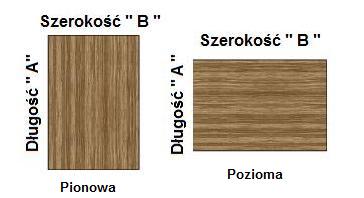 Podpis zamawiającego: ........................................
L.p
Długość „ A”
Oklejanie „A”
Szerokość „B”
Oklejanie „B”
Ilość „szt”
Uwagi123456789101112